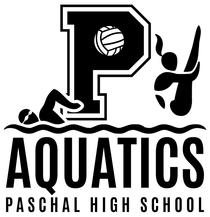 Join the Booster Club!  Be sure to designate AQUATICS!	PHS website 		  Athletics   		Athletic Booster 		LinksVolunteer:  ALWAYS GIVE YOUR TEAM AS AQUATICSPark for PaschalSwim Meet 10/20 (Signup Genius forthcoming)Water Polo Meet (Spring 2019—stay tuned!)Clay Shoot Athletics Fundraiser (April)—attend and have fun!Colonial Concessions Memorial Day WeekendSocial Events:Pancake Breakfast:  Sept. 8Senior Night: Dec. 6Aquatics Banquet:  April TBDOther Important Info:UIL District Meet:  Keller, Jan. 19Regionals (for those who qualify): Lubbock, Feb. 1-2Team Pictures: $20/swimmer 